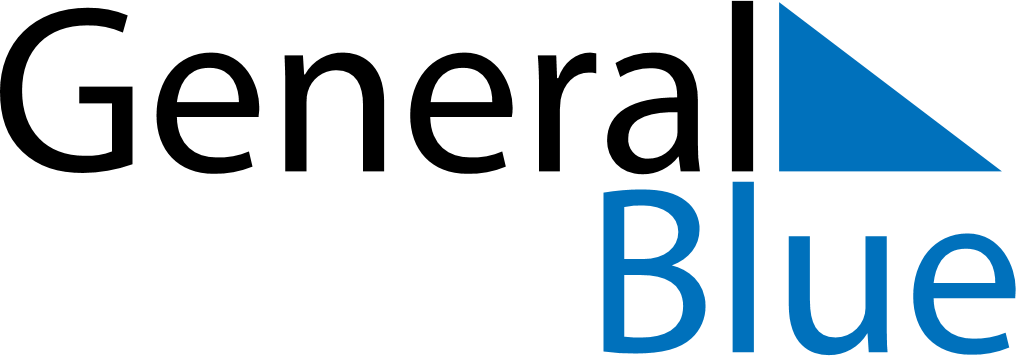 July 2023July 2023July 2023July 2023BotswanaBotswanaBotswanaSundayMondayTuesdayWednesdayThursdayFridayFridaySaturday1Sir Seretse Khama Day234567789101112131414151617181920212122President’s DayPresident’s Day Holiday23242526272828293031